СТОЛИЧНА ОБЩИНА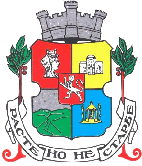 Д О К У М Е Н Т А Ц И ЯЗА УЧАСТИЕ В ОТКРИТА ПРОЦЕДУРА ЗА ВЪЗЛАГАНЕ НА ОБЩЕСТВЕНА ПОРЪЧКА ЗА„Изграждане, възстановяване и обновяване на публични пространства в Централна градска част на гр. София - зона 4“в изпълнение на проект „Изграждане, възстановяване и обновяване на публични пространства в Централна градска част на град София” по Оперативна програма „Региони в растеж“ 2014- 2020, по процедура на директно предоставяне на безвъзмездна финансова помощ „Устойчиво и интегрирано градско развитие“, Наименование на процедурата: BG16RFOP001-1.001-039 „Изпълнение на Интегрирани планове за градско възстановяване и развитие 2014-2020”Код по КОП:45233252СОФИЯ, 2017 г.Общи условияВъзложителВъзложител на настоящата поръчка е поръчка е Заместник Кмета на Столична Община Евгени Иванов Крусев, упълномощен съгласно заповед № СОА17-РД09-78/17.01.2017г. Възложителят взема решение за откриване на процедура за възлагане на обществена поръчка, с което одобрява обявлението за обществена поръчка и документацията за участие в процедурата. Процедурата се открива на основание чл. 73, ал.1 във връзка с чл.18, ал.1, т.1 от ЗОП.Описание на предмета на поръчката:„Изграждане, възстановяване и обновяване на публични пространства в Централна градска част на гр. София - зона 4“в изпълнение на проект „Изграждане, възстановяване и обновяване на публични пространства в Централна градска част на град София” по Оперативна програма „Региони в растеж“ 2014- 2020, по процедура на директно предоставяне на безвъзмездна финансова помощ „Устойчиво и интегрирано градско развитие“, Наименование на процедурата: BG16RFOP001-1.001-039 „Изпълнение на Интегрирани планове за градско възстановяване и развитие 2014-2020”3. Обхват и обем на дейностите, предмет на настоящата обществена поръчка e:1. Обща информация относно обхвата и съдържанието на проектаЗоната обхваща:•	Площад на Храм-паметник «Александър Невски» и участъка от ул. «Оборище» до ул. „Г. С. Раковски”;•	Пл. „Народно събрание”;•	Градина „Кристал”;•	Градина „Св. Климент Охридски”;•	Градина пред църквата „Света София”;•	Пространството между ул. „Оборище” и Военния Клуб;•	Участък от ул. „Оборище” източно от пл. „Александър Невски”;•	Участък от ул. „Париж” между ул. „Оборище” и бул. „Цар Освободител”;•	Пл. „Гина Кунчева” до кв. 500 (Българския Лувър) към паметника на Левски, както и самия паметник.•  Общо територия – 123 200 кв.м.•    Подменени настилки –около 55 000 кв.м.•    Обновени зелени площи – около 32 000 кв.м.2. Наличен инвестиционен проект и фаза на проекта. Приложения към спецификациите2.1. Обща частКъм Технически спецификации (ТС) е приложен инвестиционен проект за строежа като проектът съставлява неизменна част от ТС. В допълнение са приложени разрешението за строеж, заповеди за допълване на издаденото разрешение за строеж съгласно чл. 154, ал. 5 от ЗУТ, както и документите, свързани с оценка на съответствието съгласно чл. 143 и чл. 144 от ЗУТ. Обхватът и съдържанието на проекта са задължителни за всички участници в строителството. Фазата на проекта е работна.В процеса на изпълнение на строително-монтажните работи и доставката на изделията, парковото и градинско обзавеждане и други подобни, се допуска отклонение на предвидените в проекта външни размери да бъдат с разлика +/- 5% спрямо съдържанието на проекта. Горните отклонения произтичат от спецификациите на конкретните производители/доставчици на изделията като не се променя съществено визията, въведена чрез съдържанието на проекта. Допуска се отклонение (в посока увеличение или след обоснована необходимост намаление в рамките на посоченото по-горе) от размерите в случай, че същото е придружено със съответната обосновка като ако се касае за изменение на видове работи/изделия, включени в основната количествена сметка, то се заплаща по цени, определени в договора за съответния вид работа/изделие. Всички материали и изделия се одобряват предварително преди влагането/монтажа от Възложителя и/или авторския надзор и/или строителния надзор. При предлагането и одобрението се съблюдава съдържанието на договора, вкл. техническата оферта на изпълнителя, неизменна част от него. При необходимост всички несъществени изменения (предмет на предходните абзаци, както и съобразно техническата оферта на изпълнителя) спрямо одобрения проект ще бъдат вписвани в Заповедната книга на строежа.В процеса на одобрение на материалите и изделията Възложителят има право да изисква от изпълнителя да въведе мерки против вандализъм (напр. за пейки, кошчета за отпадъци и др.).Забележка: При евентуално посочване на определен сертификат, стандарт, марка, модел, изискване или друго подобно в настоящите спецификации, в инвестиционния проект, както и навсякъде другаде от документацията за настоящата процедура, следва да се има предвид, че е допустимо да се предложи еквивалент.2.2. Инвестиционният проект включва следните части:Архитектура;Конструктивна;План за безопасност издраве;Водоснабдяване и канализация;Електрическа;Пожарна безопасност;Транспорт и комуникация;Паркоустрояване и благоустрояване;Геодезия;План за управление на строителнитеотпадъци.2.3. Други приложения къмспецификациитеКъмнастоящите ТС саприложенисъщо и следнитедокументи: 1). Мострен каталог; 2). Технически указания за влагане на строителниматериали, продукти и изделия при изграждане, възстановяване и обновяване на публични пространства в гр. София – Централнаградскачаст. 3). Схеми на мострени участъци. По отношение на 1).водещо в неговотосъдържание е текстовото и числово описание на конкретнитеизисквания/спецификации. Съдържащият се вкаталога снимков материал е ориентировъчен и не следва да се възприемакатозадължителноизискване на Възложителя, а цели представяне на визуално изображение на съответнитематериали/елементи/детайли. По отношение на 2).навсякъдеизречението «Материалъттрябва да отговаря на следните показатели, доказани с лабораторнипроби» в частта «лабораторнипроби» да се разбира, че същотоще се извършва след сключване на договора и в рамките на процеса на текущоодобряване на материалите. По отношение на 3).приложенисасхеми на мострениучастъци, работите по коитотрябва да се извършатпредисъставяне на Протокол-образец № 2 (възможно е след сключване на договора възложителят да укаже, че участъцитеще се изпълняват в процеса на одобряване на материалите и/или че е отпадналанеобходимостта от тяхнотоизпълнение). Приблизителната им площ е около 100 кв.м. В рамките на 21 дни след подписване на договора възложителятщепредостави на изпълнителяподробни инструкции относно метода на изпълнение на участъците. В приложенитесхеми е указан броят на участъците, коитопотенциалноще се изпълняват. Възложителятима право да изиска повторно (или последващо) изпълнение чрез излагане на съответниаргументи на тезиучастъци до доказване на съответствиесизискванията на поръчката.   Изпълнителят трябва да предвиди изграждане на система за хидравлично събиране на отпадъци в подземни контейнери или еквивалентна на предвидената в инвестиционния проект.3. Изготвяне и предоставяне на документи и доказателстваот страна на изпълнителя3.1. Документи, доказващиспособността на изпълнителя да достави своевременно необходимитематериали и изделияИзпълнителят в срок от 30 календарни дни от получаване на възлагателнописмосъобразноусловията на договора следва да представи на Възложителя пакет от документи (договори с доставчици/производители, споразумения или другиеквивалентнидокументи), с които да докажеспособността си да достави своевременно необходимитеосновниматериали и изделия въввръзка с изпълнението на дейностите в рамките на предмета на поръчката.  3.2. Изготвяне на екзекутивна документацияВ процеса на работа всяко несъществено отклонение от инвестиционнитепроектизадължителнотрябва да бъдепредварителноотразено в Заповедната книга на строежа и съгласувана от проектанта, техническияръководител на обекта от страна на Изпълнителя и от представител на Строителният надзор с необходиматаспоред случая квалификация. След завършване на СМР се съставяекзекутивна документация, отразяващитези отклонения. Екзекутивната документация съдържапълен комплект чертежи за действителноизвършенитестроителни и монтажниработи. Тя се заверява от възложителя, строителя, лицето, упражнилоавторски надзор, от физическото лице, упражняващо технически контрол за част "Конструктивна", и от лицето, извършилоСтроителния надзор. Предаването се удостоверява с печат на съответната администрация, положенвърхувсичкиграфични и текстовиматериали. Екзекутивната документация е неразделначаст от издаденитестроителникнижа.При подготовка за предаване на строежа, респективнонякойетап, Изпълнителятщеизготвиокончателнаекзекутивна документация за изпълненитеработи на основата на проектната документация, записите в заповедната книга, изработенитедопълнително или актуализиранипроектнидокументи и чертежи, вкл. и отбелязаните на тяхпромени при изпълнение на СМР. При комплектоване на екзекутивната документация, на неяще се посочатвсичкиизвършенипромени и обясненията за тях. На актуализиранеще подлежат само тезидокументи и чертежи, на които се налагатпромени с оглед на изпълнените СМР, а останалитеще се приложат без изменение.Окончателнатаекзекутивна документация трябва да бъде заверена от участниците в строителнияпроцесспореднормативнитеизисквания. Изпълнителятще се съобразява с указанията на Строителния надзор относно идентификация и контрол на редакциите на проектната документация и щегиследвапрезцялотовреме наизпълнение на строежа и изготвяне на екзекутивна документация.3.3. Заснеманеза целите на кадастъраСлед завършване на СМР изпълнителяттрябва да изпълни и предаде на Възложителяпълногеодезическозаснемане за нанасяне в кадастъра и издаване на удостоверение по чл. 54а, ал. 3 от ЗКИР.4. Въвеждане в експлоатацияДопуска се въвеждането в експлоатациякакто на целиястроеж, така и на неговиетапи при спазване на приложимотодействащозаконодателство и наличие на необходимитезаконови условия затова.5. Срок за изпълнение на СМР- Минималният срок за изпълнение на строежа според възложителя е 365 календарни дни. Предложения, които са по-кратки от 365 календарни дни, ще бъдат предложени за отстраняване от процедурата.- Максималният срок за изпълнение на предмета на поръчката е до 480 календарни дни. Горепосоченият срок е допустимо да бъдеизменян в предвидените от закона случаи, вкл. и при спиране на строителството по съответнияред, предвиден в закона и/или договора.- Крайният срок за въвеждане на обекта в експлоатация е 540 /петстотин и четиридесет/ дни.Заб. Сроковете за изпълнение ще стартират след осигуряване на финансиране и откриване на строителна площадка.Срокът за изпълнение на поръчкатазапочва да тече от датата на възлагане на поръчката и откриване на строителна площадка, и изтича до датата на приключване на строителството, с подписване на Констативен акт обр. 15 за установяванегодността за приемане на строежа, съгласноНаредба № 3 от 31.07.2003 г. за съставяне на актове и протоколи по време настроителството, Издадена от Министерството на регионалното развитие и благоустройството.6. Депониране на строителни отпадъциДепонирането на строителни отпадъци ще се извършва на депо за строителни отпадъци и земни маси в квартал „Враждебна“, гр. София. Необходимата информация в тази връзка е налична на следния електронен адрес: http://sofinvest.org/vazhni-novini/93-vazhni-novini.html.Финансиране и начин на плащане:		4.1. Финансирането ще се осигури след сключване на Договор за безвъзмездна финансова помощ /ДБФП/ по Оперативна програма „Региони в растеж” 2014-2020. Плащанията ще се извършват съгласно проекта на договор към документацията за участие .Договорът ще се сключи на база стойността на строителномонтажнитеработи, като плащанията ще се извършват съгласно проекта на договор към документацията за участие.            4.2.Прогнозна стойност за изпълнение на поръчкатаОбщатапрогнознастойност на поръчката е 20 099 734,74 (двадесет милиона деветдесет и девет хиляди седемстотин тридесет и четири лева и 0.74) лева без ДДС или 24 119 681.69 (двадесет и четиримилиона сто и деветнадесетхилядишестстотиносемдесет и единлв. и 0.69) лева с ДДС.Възможност за представяне на варианти в офертите.Няма възможност за представяне на варианти в офертите.Обособени позиции.	Естеството на поръчката не позволява тя да бъде разделена на обособени позиции.Място за изпълнение.Столична община.Срок за изпълнение на обществената поръчка.Изпълнението на поръчкатаще стартира след осигуряване на финансиране и откриване на строителна площадка.Срокът за изпълнение на поръчката е до 480 /четиристотин и осемдесет/ дни, започва да течеследоткриване на строителна площадкаи изтича до датата на приключване на строителството, с подписване на Констативен акт обр. 15 за установяванегодността за приемане на строежа, съгласноНаредба № 3 от 31.07.2003 г. за съставяне на актове и протоколи по време настроителството, Издадена от Министерството на регионалното развитие и благоустройството.Крайниятсрокзавъвежданенаобекта в експлоатация е 540 /петстотин и четиридесет/ дниотдататанаподписваненадоговора.ДОКУМЕНТАЦИЯ ЗА УЧАСТИЕМясто и условия за получаване на тръжната документация:Възложителят предоставя неограничен, пълен, безплатен и пряк достъп до документацията за участие на адрес: www.sofia.bg, раздел „Профил на купувача”. Разяснения и допълнителната информация по условията на процедурата:10.1Всички заинтересовани лица могат да поискат писмено от възложителя разяснения по решението, обявлението, документацията за обществената поръчка и описателния документ до 10 дни преди изтичане на срока за получаване на офертите за участие.10.2.Възложителят предоставя разясненията в 4-дневен срок от получаване на искането, но не по-късно от 6 дни преди срока за получаване на оферти. В разясненията не се посочва лицето, направило запитването.10.3.Възложителят не предоставя разяснения, ако искането е постъпило след срока по т. 10.1.10.4.Разясненията се предоставят чрез публикуване на отговорите на профила на купувача.Изменение на условията11.1.Възложителят може, по собствена инициатива или по искане на заинтересовано лице, еднократно да направи промени в обявлението, с което се оповестява откриването на процедурата, в документацията за обществената поръчка.11.2.Заинтересованите лица могат да правят предложения за промени в документите по т.11.1. в 10-дневен срок от публикуването на обявлението в РОП, с което се оповестява откриването на процедурата.11.3.Възложителят изпраща за публикуване в РОП обявлението за изменение или допълнителна информация и решението, с което то се одобрява, в 14-дневен срок от публикуването в РОП на обявлението, с което се оповестява откриването на процедурата.11.4.След изтичането на сроковете по т.11.3. възложителят може да публикува многократно обявления за изменение или допълнителна информация за промени в условията на процедурата само когато удължава обявените срокове.11.5.С публикуването на обявлението за изменение или допълнителна информация се смята, че всички заинтересовани лица са уведомени.IIІ. ИЗИСКВАНИЯ КЪМ УЧАСТНИЦИТЕОбщи изисквания към участниците в процедурата12.1.В процедурата за възлагане на обществена поръчка могат да участват български или чуждестранни физически или юридически лица или техни обединения, както и всяко друго образувание, което има право да изпълнява дейностите, предмет на договора, съгласно законодателството на държавата, в която е установено.12.2.За участниците в процедурата не трябва да са на лице основанията за отстраняване, посочени в чл.54, ал.1, т.1,т. 2, т.3, т. 4, т.5, т.6 и т.7 от ЗОП и чл.55, ал.1, т.1 от ЗОП. *Забележка: Основанията по чл.54, ал.1, т.1, т.2 и т. 7 от ЗОП се отнасят за: а/. лицата, които представляват участника или кандидата;б/. лицата, които са членове на управителни и надзорни органи на участника или кандидата; в/.други лица, които имат правомощия да упражняват контрол при вземането на решения и да влияят пряко върху дейността на предприятието по начин, еквивалентен на този, валиден за представляващите го лица, членовете на управителните или надзорните органи.*Забележка: Когато изискванията по чл. 54, ал. 1, т. 1, 2 и 7 от ЗОП се отнасят за повече от едно лице, всички лица подписват един и същ ЕЕДОП. Когато е налице необходимост от защита на личните данни или при различие в обстоятелствата, свързани с личното състояние, информацията относно изискванията по чл. 54, ал. 1, т. 1, 2 и 7 от ЗОП се попълва в отделен ЕЕДОП за всяко лице или за някои от лицата. В последната хипотеза- при подаване на повече от един ЕЕДОП, обстоятелствата, свързани с критериите за подбор, се съдържат само в ЕЕДОП, подписан от лице, което може самостоятелно да представлява съответния стопански субект.12.3.Участниците в процедурата следва да декларират в ЕЕДОП отсъствие на обстоятелствата по чл.55, ал.1, т.1 от ЗОП.12.4.Дружества, регистрирани в юрисдикции с преференциаленданъчен режим, и на контролираните от тях лица се забранявапряко и/или косвено да участват в процедурата, включително и чрез гражданско дружество/консорциум, в коетоучаства дружество, регистрирано в юрисдикция с преференциаленданъчен режим;.12.5.Участникът следва да декларира в част III., буква „Г“ от Единния европейски документ за обществени поръчки (ЕЕДОП) липсата на основания по чл. 3, т. 8 от Закона за икономическите и финансовите отношения с дружествата, регистрирани в юрисдикции с преференциален данъчен режим, свързаните с тях лица и техните действителни собственици.12.6. За участникът не следва да са лице основания по чл. 22 от Закона за предотвратявнаеи установяване на конфликт на интереси, като обстоятелството се декларира в ЕЕДОП.Обединение13.1.В случай, че Участникът участва като обединение, което не е регистрирано като самостоятелно юридическо лице съответствието с критериите за подбор се доказва от обединението участник, а не от всяко от лицата, включени в него, с изключение на съответна регистрация, представяне на сертификат или друго условие, необходимо за изпълнение на поръчката, съгласно изискванията на нормативен или административен акт и съобразно разпределението на участието на лицата при изпълнение на дейностите, предвидено в договора за създаване на обединението.13.2.Възложителят не поставя каквито и да е изисквания относно правната форма под която Обединението ще участва в процедурата за възлагане на поръчката. 13.3.Когато Участникът е обединение, което не е регистрирано като самостоятелно юридическо лице се представя учредителния акт, споразумение и/или друг приложим документ, от който да е видно правното основание за създаване на обединението, както и следната информация във връзка с конкретната обществена поръчка:правата и задълженията на участниците в обединението;разпределението на отговорността между членовете на обединението;13.4.Когато участникът е обединение, което не е юридическо лице, следва да бъде определен и посочен партньор, който да представлява обединението за целите на настоящата обществена поръчка.13.5. Членовете (партньорите) в обединението трябва да уговорят солидарна отговорност, когато такава не е предвидена съгласно приложимото законодателство. Всички членове на обединението са длъжни да останат в състава на обединението за целия период на изпълнение на Договора за обществена поръчка, сключен в резултат на проведената процедура.13.6. В случай че обединението е регистрирано по БУЛСТАТ, преди датата на подаване на офертата за настоящата обществена поръчка се посочва БУЛСТАТ и/или друга идентифицираща информация в съответствие със законодателството на държавата, в която участникът е установен, както и адрес, включително електронен, за кореспонденция при провеждането на процедурата. В случай, че не е регистрирано и при възлагане изпълнението на дейностите, предмет на настоящата обществена поръчка, Участникът следва да извърши регистрацията по БУЛСТАТ, след уведомяването му за извършеното класиране и преди подписване на Договора за възлагане на настоящата обществена поръчка;Подизпълнители14.1.Участниците посочват в офертата подизпълнителите и дела от поръчката, който ще им възложат, ако възнамеряват да използват такива. В този случай те трябва да представят доказателство за поетите от подизпълнителите задължения. 14.2.Подизпълнителите трябва да отговарят на съответните критерии за подбор съобразно вида и дела от поръчката, който ще изпълняват, и за тях да не са налице основания за отстраняване от процедурата. 14.3.Възложителят изисква замяна на подизпълнител, който не отговаря на условията по т. 14.2.14.4. Когато частта от поръчката, която се изпълнява от подизпълнител, може да бъде предадена като отделен обект на изпълнителя или на възложителя, възложителят заплаща възнаграждение за тази част на подизпълнителя. 14.5.Разплащанията по т. 14.4. се осъществяват въз основа на искане, отправено от подизпълнителя до Възложителя чрез изпълнителя, който е длъжен да го предостави на възложителя в 15-дневен срок от получаването му. 14.6.Към искането по т. 14.5,изпълнителят предоставя становище, от което да е видно дали оспорва плащанията или част от тях като недължими. 14.7.Възложителят има право да откаже плащане по т.14.4., когато искането за плащане е оспорено, до момента на отстраняване на причината за отказа. 14.8.Правилата относно директните разплащания с подизпълнители са посочени в настоящата документация за обществената поръчка и в проекта на договор за възлагане на поръчката. 14.9.Независимо от възможността за използване на подизпълнители отговорността за изпълнение на договора за обществена поръчка е на изпълнителя.14.10.След сключване на договора и най-късно преди започване на изпълнението му, изпълнителят уведомява възложителя за името, данните за контакт и представителите на подизпълнителите, посочени в офертата. Изпълнителят уведомява възложителя за всякакви промени в предоставената информация в хода на изпълнението на поръчката. 14.11.Замяна или включване на подизпълнител по време на изпълнение на договор за обществена поръчка се допуска по изключение, когато възникне необходимост, ако са изпълнени едновременно следните условия:за новия подизпълнител не са налице основанията за отстраняване в процедурата; новият подизпълнител отговаря на критериите за подбор, на които е отговарял предишният подизпълнител, включително по отношение на дела и вида на дейностите, които ще изпълнява, коригирани съобразно изпълнените до момента дейности. 14.12.При замяна или включване на подизпълнител, изпълнителят представя на възложителя всички документи, които доказват изпълнението на условията по т. 14.11., заедно с копие на договора за подизпълнение или на допълнително споразумение в тридневен срок от тяхното сключване, съгласно чл.75,ал.2 от ППЗОП.Лице, което участва в обединение или е дало съгласие и фигурира като подизпълнител в офертата на друг участник, не може да представя самостоятелна оферта. В процедура за възлагане на обществена поръчка едно физическо или юридическо лице може да участва само в едно обединение.Свързани лица по смисъла на §2,т.45 от Допълнителните разпоредби на ЗОП не могат да бъдат самостоятелни участници в една и съща процедура. Използване на капацитета на трети лица.17.1 Участниците могат да се позоват на капацитета на трети лица, независимо от правната връзка между тях, по отношение на критериите, свързани с икономическото и финансовото състояние и техническите способности и професионалните компетентности.17.2. По отношение на критериите, свързани с професионална компетентност, участниците могат да се позоват на капацитета на трети лица само ако лицата, с чиито образование, квалификация или опит се доказва изпълнение на изискванията на възложителя, ще участват в изпълнението на частта от поръчката, за която е необходим този капацитет. 17.3. Когато участникът се позовава на капацитета на трети лица, той трябва да може да докаже, че ще разполага с техните ресурси, като представи документи за поетите от третите лица задължения. 17.4.Третите лица трябва да отговарят на съответните критерии за подбор, за доказването на които участникът се позовава на техния капацитет и за тях да не са налице основанията за отстраняване от процедурата. 17.5.Възложителят изисква участника да замени посоченото от него трето лице, ако то не отговаря на някое от условията по т.17.4. 17.6.Възложителят изисква солидарна отговорност за изпълнението на поръчката от участника и третото лице, чийто капацитет се използва за доказване на съответствие с критериите, свързани с икономическото и финансовото състояние. 17.7 Когато участник в процедурата е обединение от физически и/или юридически лица, той може да докаже изпълнението на критериите за подбор с капацитета на трети лица при спазване на условията по т.17.2 – 17.4.IV.РАЗДЕЛ ТЕХНИЧЕСКИ ИЗИСКВАНИЯПри изпълнение на СМР следва да се спазватизискванията на действащотозаконодателство.1. СМР трябва да се изпълнят в съответствие с одобренитеинвестиционнипроекти.2.Всичкистроителниматериали (продукти), които се влагат в строежа, трябва да са с оценено съответствиесъгласноНаредба за същественитеизискваниякъмстроежите и оценяванесъответствието на строителнитепродукти, приета с ПМС № 325 от 06.12.2006г. и/или да се посочатномерата на действащитестандарти с технически изискваниякъмпродуктите – БДС; БДС EN, коитовъвеждатмеждународни или европейски стандарти; БДС EN, коитовъвеждатхармонизирани европейски стандарти; Българскотехническо одобрение и Европейскотехническо одобрение. Всичкистроителнипродуктитрябва да сапридруженис „Декларация за съответствие”. Влаганите материали и изделия подлежат на предварително одобрение от страна на Възложителя, Консултанта упражняващ строителен надзор и авторския надзор.3.Изпълнителя трябва да осигури изпълнението на поръчката посредством предложените в офертата му експерти. Страните изрично се съгласяват, че в случай на обективна невъзможност на експерт да изпълнява задълженията си по настоящия договор, Изпълнителят е длъжен писмено да уведоми Възложителя, като удостовери по надлежен начин настъпването на обективна невъзможност, като съответно поиска замяна на експерт, с друг експерт, който притежава същата професионална квалификация и чиито професионална квалификация и специфичен професионален опит съответстват на документацията за възлагане на поръчката. Възложителят има право мотивирано да откаже замяната или да поиска друг заменящ експерт;4.Изпълнителяттрябва да предприемевсички мерки, за да осигурибезопасността на строителната площадка. По време наизпълнение на строителнитеработиизпълнителяттрябва да спазваизискванията на Наредба № 2 от 2004 г. за минималниизисквания за здравословни и безопасни условия на труд при извършване на строителни и монтажниработи, както и по всичкидругидействащинормативниактове и стандартиотноснобезопасността и хигиената на труда, техническата и пожарнатабезопасност при строителство и експлоатация на подобниобекти, а също и да се грижи за сигурността на всички лица, които се намират на строителната площадка. Изпълнителят е длъжен да спазва одобрения от Възложителя и компетентитеоргани План за безопасност издраве за строежа. Възложителят, чрез консултанта, койтощеупражнявастроителен надзор щеосигури Координатор по безопасност издраве за етапа на строителството в съответствие с изискванията на Наредба № 2 от 2004 г. за минималниизисквания за здравословни и безопасни условия на труд при извършване на строителни и монтажниработи.5. Изпълнителят трябва да вземе всички необходими мерки за опазване на околната среда (на и извън строителната площадка и на временната си строителна база), както и за недопускане или в приложимите случаи редуциране на щети и отрицателно въздействие върху хора и имущество, вследствие замърсяване, лъчения, шум и други вредни последици от работите по предмета на договора.6. Преди започване на строителството да бъдат поканени представители на всички дружества и ведомства, експлоатиращи подземни проводи и съоръжения – “Софийска вода” АД“, „ЧЕЗ Електро България” АД, „Улично осветление”  ЕАДи др., за уточняване точното местоположение на съществуващите подземни проводи и съоръжения и в близост до тях изкопните работи да се извършват изключително внимателно и на места, където е необходимо, ръчно.7.Изпълнителят е длъжен да предаде демонтираните елементи (настилки - годни за повторна употреба, елементи на градското обзавеждане, парапети, огради, спирконавеси, стълбове с осветителни тела, пътни знаци, въздушни кабели и др.) на Възложителя с приемо-предавателни протоколи и на места, определени от Възложителя към момента на демонтирането. 8. При изпълнение на строителните и монтажнитеработиизпълнителяттрябва да ограничисвоите действия в рамките само на строителната площадка. След приключване на строителнитеработиизпълнителят е длъжен да възстановистроителната площадка в първоначалния вид - да изтеглицялата си механизация и невложенитематериали и да оставиплощадката чиста от отпадъци.9.Възложителят ще осигури консултант, който ще упражнява строителен надзор и контрол на количествата, качеството и съответствието на изпълняваните СМР и влаганите материали, съгласно чл. 166, ал. 1, от Закона за устройство на територията. Възложителят и/или Консултантът могат по всяко време да инспектират работите, да контролират технологията на изпълнението и да издават инструкции за отстраняване на дефекти, съобразно изискванията на специфицираната технология и начин на изпълнение. В случай на констатирани сериозни дефекти, отклонения и ниско качествено изпълнение, работите се спират и Възложителят уведомява изпълнителя за нарушения в договора. Изпълнителя е длъжен да отстрани за своя сметка и своевременно констатираните от ВЪЗЛОЖИТЕЛЯ по време на изпълнението недостатъци по работата. Изпълнителят е длъжен да осигурява винаги достъп до строителната площадка на упълномощени представители на Възложителя и Консултанта.10. Изпълнителя е длъжен да спазва и изпълнява даваните от ВЪЗЛОЖИТЕЛЯ указания, при условията и по реда на настоящия договор, или предписания на оправомощените за това лица и специализираните контролни органи.11.Изпитванията и измерванията на извършенитестроителни и монтажниработиследва да се изпълняват от сертифицирани лаборатории и да се удостоверяват с протоколи.12.В процеса на изпълнение на строителните и монтажнитеработитрябва да бъдатсъставенивсичкинеобходимиактове и протоколи, предвидени в Наредба № 3 от 31.07.2003 г. за съставяне на актове и протоколи по време настроителството,включително всички сертификати, необходими при отчитането, заплащането и приемането на изпълнените СМР.13. Изпълнителят е длъжен да изготвиекзекутивна документация.14. Строежътще се приема и въвежда в експлоатациясъгласноизискванията на чл.176, чл.177 и чл.178 от ЗУТ.15.Всички такси за издаването на окончателни становища за въвеждане на строежа в експлоатациясаза сметка на Възложителя и се заплащат директно от Възложителя по указание от Изпълнителя или от Изпълнителя за сметка на Възложителя. В последния случай, направените от Изпълнителя разходи се възстановяват на Изпълнителя от Възложителя срещу представяне на отчетен документ, издаден на името на Възложителя.16. Разходите за консумация на електроенергия, вода и други консумативи необходими за изпълнението на строително - монтажните работи, предмет на поръчката са за сметка на Изпълнителя.17. Да отстрани за своя сметка, след писмена покана от ВЪЗЛОЖИТЕЛЯ, всички появили се в гаранционен срок дефекти и скрити недостатъци на изпълнените от него СМР.18. Изпълнителя се задължава да спазва изискванията за изпълнение на мерките за информация и публичност по проекти, съгласно „Единен наръчник на бенефициента за прилагане на правилата за информация и комуникация 2014-2020 г.“.19. В случай на разминаване на техническите параметри от КС и тези в проектите, за целите на остойностяването, да се вземат предвид посочените в КС.20. В случай, на наличие на цени в проектите, участниците да ги считат за индикативни.V.КРИТЕРИИ ЗА ПОДБОРИкономическо и финансово състояние18.1Всеки участник трябва да е реализирал минимален общ оборот, изчислен на база годишните обороти, за последните три приключили финансови години, в зависимост от датата, на която участникът е създаден или е започнал дейността си, в размер минимум на 20 000 000 (двадесет милиона) лева лв.18.2. За доказване на икономическо и финансово състояние по т. 18.1. участниците представят един или няколко от следните документи: Удостоверения от банки;Годишните финансови отчети или техни съставни части, когато публикуването им се изисква;Справка за общия оборот.18.3.Всеки участник трябва да има валидна застраховка „Професионална отговорност“ като лице, изпълняващо строителна дейност за строежи III категория.18.4. За доказване на икономическо и финансово състояние по т. 18.3. участниците представят доказателства за наличие на застраховка „Професионална отговорност“ за посочената категория.18.5. Обстоятелствата по т. 18.1 и 18.3 се декларират в  ЕЕДОП, Част IV, раздел Б: ИКОНОМИЧЕСКО И ФИНАНСОВО СЪСТОЯНИЕ.18.6.Посочените в т. 18.2 и 18.4 документи (доказващи изпълнението на критериите за подбор по т. 18.1 и 18.3.) се представят от участника, определен за изпълнител, преди сключване на договора (чл.67, ал.6 от ЗОП). Документите се представят и за подизпълнителите и третите лица, ако има такива. Документите могат да бъдат изисквани и при условията на чл.67, ал.5 от ЗОП.18.7.Когато по основателна причина участник не е в състояние да представи поисканите от възложителя документи, той може да докаже своето икономическо и финансово състояние с помощта на всеки друг документ, който възложителят приеме за подходящ.Технически и професионални способности:19.1.	Участникът да е изпълнил строителни дейности, с предмет и обем идентични или сходни с тези на поръчката за последните пет години считано от датата на подаване на офертата.Под идентично или сходно с предмета и обема на поръчката се разбира строителство: Изграждане и/или реконструкция и/или основен ремонт на:Градски или еквивалентни пространства и/или на паркове и/или на зони за обществен отдих чрез паркоустройствени и благоустройствени работи – настилки, озеленяване, архитектурни градински елементи, електроснабдяване и парково и/или алейно и/или улично осветление с площ не по-малко от 10 000 кв. м.Заб. Посочените изисквания могат да бъдат изпълнени едновременно с едно или няколко строителства.Обстоятелството се декларира в Единния европейски документ за обществени поръчки (ЕЕДОП), в т. 1 буква „а” на Раздел В „Технически и професионални способности”, като посочи вида и обема на изпълнените дейности и датата на която е приключило изпълнението.19.2. Доказване на съответствието с изискването на т.19.1, става по реда на чл. 67, ал. 5 и ал. 6 от ЗОП, със списък на строителството, идентично или сходно с предмета на поръчката, придружен с удостоверения за добро изпълнение, които съдържат стойността, датата, на която е приключило изпълнението, мястото вида и обема, както и дали е изпълнено в съответствие с нормативните изисквания, съгласно чл. 64, т.1 от ЗОП.19.3 Участникът трябва да разполага с необходимия брой технически лица и/или организации, включени или не в структурата му, включително такива, които отговарят за контрола на качеството, включително лицата, които ще изпълняват строителството, както следва:1. Ръководител на обекта Изисквания за професионална компетентност:Висше образование с квалификация инженер в областта на строителството или еквивалент;2.Технически ръководител, отговарящ на изискванията на чл. 163а, ал. 4 от ЗУТ  или еквивалент;3. Експерт Контрол на качеството Изисквания за професионална компетентност:Висше образование в областта на инженерните науки или еквивалент;4. Инженер ГеодезистИзисквания за професионална компетентност:Висше образование в областта на геодезията, картографията и фотограметрията или еквивалент.5. Инженер КонструкторИзисквания за професионална компетентност:Висше образование по специалност „ПГС“ или „ССС“ или еквивалентПосочените пет експерта следва да притежават и опит в изпълнението на минимум едно завършено строителство: изграждане и/или реконструкция и/или основен ремонт на градски или еквивалентни пространства и/или на паркове и/или на зони за обществен отдих чрез паркоустройствени и благоустройствени работи.6.Експерт, регистриран по реда на чл. 165 от Закона за културното наследство (ЗКН).Изисквания за професионална компетентност:Притежаващ образователно-квалификационна степен "магистър" по една от специалностите определени в чл. 164, ал. 2 от ЗКН, както и опит като лице (експерт), работило в качеството си на такова, регистрирано по чл. 165 от ЗКН, при изпълнението на минимум две завършени строителства.Когато експертът е чуждестранно лице, преди сключването на договора, трябва да бъде вписан в регистара по чл. 165 от ЗКН.При участие на обединение, което не е юридическо лице, изискването по т. 19.3. се прилага за обединението като цяло.При посочване на участие с използване на подизпълнител, изискването по т. 19.3. се отнася и за всеки един от подизпълнителите, съобразно вида и дела от поръчката, който ще изпълняват.  Обстоятелството се декларира в  Част ІV, раздел В, т. 6 Единния европейски документ за обществени поръчки (ЕЕДОП), като се посочва информация за професионалната компетентност (образование, квалификация и специфичен опит ) на експертите.При участие на обединение, което не е юридическо лице съответната информация се попълва в ЕЕДОП на членовете на обединението, чрез които участникът доказва поставените изисквания и документите се представят от тези членове.Когато участникът предвижда участие на подизпълнители ЕЕДОП и документите се представят и за всеки от посочените подизпълнители.19.4.Доказването на съответствието с изискването на т.19.3,  става по реда на чл. 67, ал. 5 и ал. 6 от ЗОП, списък натехнически лица и/или организации, включени или не в структурата му, включително такива, които отговарят за контрола на качеството, включително лицата, които ще изпълняват строителството, в който е посочена професионалната компетентност (образование, квалификация и специфичен опит)на експертите, съгласно чл. 64, ал. 1, т. 3 от ЗОП.19.5. Участникът следва да притежава сертификация по EN ISO 9001:2008/2015 - система за управление на качеството, с предметен обхват в областта на строителството, като обстоятелството се декларира в Част ІV, Раздел Г отЕдинния европейски документ за обществени поръчки (ЕЕДОП).Забележка: Сертификатът за система за управление на качеството по стандарт EN ISO 9001:2008 или EN ISO 9001:2015 трябва да е валиден и да е издаден от независими лица, които са акредитирани по съответната серия европейски стандарти от Изпълнителна агенция "Българска служба за акредитация" или от друг национален орган по акредитация, който е страна по Многостранното споразумение за взаимно признаване на Европейската организация за акредитация, за съответната област или да отговаря на изискванията за признаване съгласно чл. 5а, ал. 2 от Закона за националната акредитация на органи за оценяване на съответствието. Възложителят приема еквивалентни сертификати, издадени от органи, установени в други държави членки.Възложителят приема и други доказателства за еквивалентни мерки за осигуряване на качеството, когато участник не е имал достъп до такива сертификати или е нямал възможност да ги получи в съответните срокове по независещи от него причини. В тези случаи участникът трябва да е в състояние да докаже, че предлаганите мерки са еквивалентни на изискваните.19.6.Документи за доказване на изискването по т. 19.5.става по реда на чл. 67, ал. 5 и ал. 6 от ЗОП, със представяне на валиден сертификат за внедрена система за управление на качеството по стандарт EN ISO 9001:2008 или EN ISO 9001:2015 или еквивалент или други доказателства за еквивалентни мерки за осигуряване на качеството, с предметен обхват в областта на  строителството – (заверено копие). VI.изисквания за годността (правоспособността) за упражняване на професионална дейност:20.1.Участникът трябва да е вписан в Централния регистър на Камарата на строителите за втора и четвърта група, трета категория строеж, а за чуждестранни лица - в аналогични регистри съгласно законодателството на държавата членка, в която са установени. 20.2За доказване на професионалната годност участникът декларира в Единния европейски документ за обществени поръчки  (ЕЕДОП) информация за обстоятелствата, съобразно националните база данни, в която се съдържат декларираните обстоятелства, или компетентните органи, които съгласно законодателството на държавата, в която участникът е установен са длъжни да предоставят информацията.Документът, с който се доказва изискването е Удостоверение за вписване в ЦПРС към Строителната камара за изпълнение на строежи от съответната група и категория строежи по съответната обособена позиция за която участва. В случай, че участникът е чуждестранно лице той може да представи валиден еквивалентен документ или декларация или удостоверение, издадени от компетентен орган на държава - членка на Европейския съюз, или на друга държава - страна по Споразумението за Европейското икономическо пространство, доказващи вписването на участника в съответен регистър на тази държава, в случай, че възложителят се възползва от визираната в чл. 67, ал. 5 възможност. Преди сключване на договор за обществена поръчка и в съответствие с чл. 112, ал. 1, т.4 от ЗОП, чуждестранното лице следва да извърши регистрация и да представи документ за вписване в ЦПРС. 	Забележка: В случай на участие на обединение, което не е юридическо лице спазването на изискването се доказва от тези членове на обединението, които съобразно разпределението на участието на лицата при изпълнение на дейностите, предвидено в договора за създаване на обединението, са ангажирани с изпълнението на строителството.	Когато участникът предвижда участие на подизпълнители изискването се доказва за тези подизпълнители, които съобразно вида и дела от поръчката, които са им възложени, ще изпълняват строителство.VII. МЕТОДИКАТА ЗА КОМПЛЕКСНА ОЦЕНКА И НАЧИНА ЗА ОПРЕДЕЛЯНЕ НА ОЦЕНКАТА ПО ВСЕКИ ПОКАЗАТЕЛ.21.Обществената поръчка се възлага въз основа на икономически най-изгодната оферта при критерий „ОПТИМАЛНО СЪОТНОШЕНИЕ КАЧЕСТВО/ЦЕНА“.Преди да се пристъпи към оценяване на офертите, се извършва проверка на представеното от участника “Предложение за изпълнение на строителните процеси”, което следва да разглеждапоследователността и технологията на изпълнение на предлаганите основни видове строително-монтажни работи (СМР), произтичащи пряко от разпоредбите на действащото законодателство в областта на  строителството, както и обхвата и съдържанието на инвестиционните проекти, а също и Техническите спецификации, вкл. приложенията към тях. Предложението е необходимо да бъдесъобразено с конкретните специфики на предмета на поръчката.Минимални изисквания към съдържанието на предложението:Предложение относно основните видове СМР, необходими за изпълнението на  предмета на поръчката, както и технология на изпълнение на предвидените СМР - Следва да се обхванат всички работи и технологични процеси, необходими за изпълнението предмета на поръчката, отчитайки времето за тяхното изпълнение, включително подготвителни работи (мобилизация), работи по изпълнението на СМР, тествания (в приложимите случаи), въвеждане на строежа в експлоатация, както и всички други съпътстващи работи, необходими за постигане целите на договора.Предложение относно последователността на строителните процеси в зависимост от представения технологичен подход за постигането на целите на договора, включително чрез определяне на тяхната продължителност в съответствие с Техническите спецификации и одобрените инвестиционни проекти. Предложение относно организация, мобилизация и разпределение на използваните от участника технически ресурси (строителна техника и механизация), обвързани с конкретния подход за изпълнение на предмета на поръчката (строителство) и съответните основни работи/процеси.  Предложение относно план за организация по осигуряване (поръчване, доставяне, складиране, влагане) на основните материали, необходими за извършване на СМР. Предвид разнообразието на материалите, които предстои да се вложат, всеки участник е необходимо да представи своето предложение, демонстриращо способността за доставяне в съответния срок значителните като количество и многообразие материали, необходими за извършване на СМР.Линеен график за изпълнение на предмета на поръчката, отразяващ последователността и технологични процеси, необходими за изпълнението на предмета на поръчката.Предложения, в които последователността и технологията на изпълнение на предлаганите основни видове СМР, не отговарят на: Техническите спецификации и/или приложенията към тях, инвестиционните проекти, действащото законодателство, техническите изисквания и стандарти, и при които предложената организация, подход на изпълнение и мобилизация на използваните технически ресурси не съответстват на конкретния линеен график или за които  липсва линеен график като съставна част от “Предложение за изпълнение на строителните процеси”, няма да бъдат оценявани и ще да бъдат предложени за отстраняване.Офертите на участниците, които отговарят на изискванията на Възложителя, се оценяват по следния начин:Настоящата обществените поръчка се възлага въз основа на икономически най-изгодната оферта. Икономически най-изгодната оферта се определя въз основа на следния критерий за възлагане: оптимално съотношение качество/цена, което се оценява въз основа на цената, както и на показатели, включващи качествени, социални и екологични аспекти, свързани с предмета на обществената поръчка.На първо място се класира участникът, получил най-висока комплексна оценка на офертата.1. Критерий за възлагане: оптимално съотношение качество/цена, което се оценява въз основа на цената, както и на показатели, включващи качествени, социални и екологични аспекти, свързани с предмета на обществената поръчка:Комплексната оценка има максимална стойност 100 /сто/ точки.Оценките по цената, срокът за изпълнение и отделните показатели, включващи качествени, социални и екологични аспекти, свързани с предмета на обществената поръчка, се представят в числово изражение с точност до втория знак след десетичната запетая.Формулата, по която се изчислява „Комплексната оценка“ за всеки участник, е: КО = П1 + П2 + П3, където:П1 е показател „Техническо предложение на участника за изпълнение на поръчката“П2 е показател Предложен срок за изпълнение на строежа и П3 е оценката на „Ценово предложение за изпълнение на поръчката“Начин за определяне на оценката по показател П1 – „Техническо предложение на участника за изпълнение на поръчката“ За целите на качествена подготовка на техническото предложение се препоръчва на участниците да се запознаят в необходимата степен на подробност с обхвата и съдържанието на инвестиционните проекти, приложени към Техническите спецификации. В допълнение се препоръчва посещение на строежа съобразно определения от проектите териториален обхват.Оценката по показател „П1“ се формира на базата на представените от всеки участник технически предложения. На оценка подлежат единствено предложения, които отговарят на минималните изисквания на възложителя към съдържанието на отделните части на офертата, на другите изисквания на възложителя, посочени в документацията за участие, на техническата спецификация, на действащото законодателство, на съществуващите технически изисквания и стандарти и са съобразени с предмета на поръчката.Оценка по Показател  П1 — „Техническо предложение на участника за изпълнение на поръчката“ — максимална стойност – 60 точки.Оценката по Показател П1 ще се изчислява по формулата:		П1 = Х1+Х2+X3+X4, където:Таблица № МО 1: Подпоказатели (части от техническото предложение) и относителната им тежест ВАЖНО! Посочените „Технически спецификации“, действащото законодателство и стандарти в областта на изпълнение на СМР следва да се разбират като предварително обявените условия на поръчката по смисъла на чл. 107, т. 2, буква „а“ от ЗОП. Точките по посочените по-горе подпоказатели (части) на показател П1 - „Техническо предложение на участника за изпълнение на поръчката“ ще бъдат присъждани от помощния орган на възложителя – оценителната комисия по експертна мотивирана оценка.І. Функционални характеристики на основна част от предлаганите материалиУказания за оценка по подпоказателя, респ. за разработване на частта от предложението за изпълнението на поръчката за подпоказателяРазлични части на документацията за възлагане на настоящата поръчка съдържат конкретни изисквания спрямо основните материали, които е предвидено да се използват във връзка с изпълнението на работите, предмет на поръчката. Основен подход, прилаган при техния избор, е постигане на висока и дълготрайна експлоатационна годност, пряко произтичаща от вида и качеството на материалите, т.е. постигане на функционални характеристики на строежа, демонстриращи висока експлоатационна трайност и ефективност на разходите, а в по-общ план – надграждане на предварително заложените цели на проекта, съ-финансиран чрез средства на фондовете на ЕС. Главните показатели (параметри), посочени в Техническите спецификации и по-конкретно приложенията към тях, както и в инвестиционните проекти, се считат за базови изисквания на Възложителя. Всеки участник може (но не е задължен, тъй като документацията е достатъчно изчерпателна по отношение функционалните характеристики на основните групи материали, считани като базови) да предложи конкретни функционални характеристики за изброените по-долу групи материали, елементите на градинското и парково обзавеждане, както и други компоненти. В таблица № МО 4 е посочена характерна номерация, съответстваща на приложения към Техническите спецификации Мострен каталог. По отношение на последния е необходимо да се отбележи, че водещо в неговото съдържание е текстовото и числово описание на конкретните изисквания/спецификации. Горното се отнася и до съдържанието на Техническите указания за влагане на строителни материали, продукти и изделия при изграждане, възстановяване и обновяване на публични пространства в гр. София - Централна градска част, също приложени към Техническите спецификации.Съдържащият се в каталога снимков материал е ориентировъчен и не следва да се възприема като задължително изискване на Възложителя, а цели представяне на визуално изображение на съответните материали. Изображенията служат за насочване на участниците към визията, без да се считат задължително обвързващи за тях.Както беше посочено и по-горе, участниците не са задължени да предлагат надграждащи спрямо базовите изисквания показатели (параметри) на основните групи материали/изделия. В този случай се счита, че офертата съответства на базовите изисквания, респ. не се присъждат точки за настоящия подпоказател.На оценка подлежат два компонента (посочени по-долу като: А). и Б).) на предложението, съвкупно демонстриращи надграждането над базовите изисквания, залегнали в документацията за възлагане, които компоненти са посочени за материалите/изделията по-долу.Предвид различното значение на отделните основни групи материали/изделия, които предстои да се вложат при изпълнение предмета на поръчката и съответно ще допринесат за увеличаване (надграждане) на експлоатационната годност и показатели на строежа, е въведена следната относителна тежест на отделните групи материали/изделия в рамките на общата оценка на подпоказателя, а именно:Таблица № МО 2: Относителна тежест и максимален брой точки за група материали/изделияПо-долу за различните групи основни материали/изделия са посочени конкретните базови показатели, за които участниците могат да предлагат надграждащи стойности и които са пряко свързани с функционалните характеристики на строежа след неговото завършване:Гранитни настилкиТаблица № МО 3: Показатели и стойности на базовите изискванияА). Предлагана стойност за конкретния вид материал (отделни гранитни настилки).В следващата таблица е представен модел, който участниците да приложат при потенциалното предлагане на надграждащи базовите изисквания стойности за посочените гранитни настилки. Номерацията съответства на Мострения каталог, приложение към спецификациите:Таблица № МО 4: Модел на таблица за представяне на стойности за конкретните настилки Оценителната комисия ще приеме като надграждане над базовите изисквания стойности, които за конкретната настилка надграждат базовите такива за поне 50 % от посочените показатели (т.е. ≥2 показателя). В случай, че за поне 50 % (т.е. ≥2 показателя) от конкретните стойности на показателите, предложени от участниците в колоните, групирани общо като „Стойност за конкретната настилка“ се установи, че те не надграждат базовите изисквания, то не се присъжда съответният брой точки.  Б). Сравнителен анализ спрямо базовото изискване, включително обосновка на предложението.Всеки участник е необходимо да извърши сравнителен анализ и обосновка относно избора на конкретно предложените функционални характеристики (съответните показатели на материалите), който да отчита конкретната специфика на показателите на материалите. За да се присъди съответният брой точки за конкретната настилка, то е необходимо да са налични и двата компонента (вкл. за съответната настилка да са кумулативно налични и двата компонента), посочени по-горе, както и те да отразяват посочените спрямо тях изисквания (важи за всички настилки). Метод на формиране на оценкатаЗа всяка настилка, за която се установи съответствие спрямо обхвата на всеки един от двата компонента, посочени по-горе, се присъжда 1/4 от максималния брой точки, посочени в таблица № МО 2, предвидени за съответния вид. Предвид въведеното съотношение съответната стойност при необходимост се закръгля до втория знак след десетичната запетая. Няма да бъдат оценявани предложения и ще бъдат предложени за отстраняване в случай, че се предложи стойност на показател за конкретна настилка, която стойност е с по-лоши показатели от базовата посочена. В процеса на оценка за всеки един от предложените (ако има такива) стойности на конкретните настилки, касаещи параметрите, свързани с функционалните характеристики, оценителната комисия е необходимо да изложи мотиви за приемането или неприемането им спрямо указанията за разработване на подпоказателя. Бетонови изделияТаблица № МО 5.1: Показатели и стойности на базовите изисквания относно бетонови изделия с №№ Н.15, Н.22 и Н.24 от Мострен каталог Таблица № МО 5.2: Показатели и стойности на базовите изисквания относно бетоново изделие с № Н.16 от Мострен каталог А). Предлагана стойност за конкретното изделие (отделни бетонови изделия).В следващата таблица е представен модел, който участниците да приложат при потенциалното предлагане на надграждащи базовите изисквания стойности за посочените бетонови изделия. Номерацията съответства на Мострения каталог, приложение към спецификациите:Таблица № МО 6.1: Модел на таблица за представяне на стойности за конкретните бетонови изделия с №№ Н.15, Н.22 и Н.24 от Мострен каталогТаблица № МО 6.2: Модел на таблица за представяне на стойности за конкретното бетоново изделие с № Н.16 от Мострен каталогОценителната комисия ще приеме като надграждане над базовите изисквания стойности, които за конкретното изделие надграждат базовите такива за поне 50 % от посочените показатели (т.е. ≥2 показателя). В случай, че за поне 50 % от конкретните стойности (посоченото по-горе в скобите важи и тук) на показателите се установи, че те не надграждат базовите изисквания, то не се присъжда съответният брой точки. Б). Сравнителен анализ спрямо базовото изискване, включително обосновка на предложението.Всеки участник е необходимо да извърши сравнителен анализ и обосновка относно избора на конкретно предложените функционални характеристики (съответните показатели на изделията), който да отчита конкретната специфика на показателите на изделията. За да се присъди съответният брой точки за конкретното изделие, то е необходимо да са налични и двата компонента (вкл. за съответното изделие да са кумулативно налични и двата компонента), посочени по-горе, както и те да отразяват посочените спрямо тях изисквания (важи за всички изделия). Метод на формиране на оценкатаЗа всяко изделие, за което се установи съответствие спрямо обхвата на всеки един от двата компонента, посочени по-горе, се присъжда 1/4 от максималния брой точки, посочени в таблица № МО 2, предвидени за съответния вид. Предвид въведеното съотношение съответната стойност се закръгля до втория знак след десетичната запетая.Няма да бъдат оценявани предложения и ще бъдат предложени за отстраняване в случай, че се предложи стойност на показател за конкретно изделие, която стойност е с по-лоши показатели от базовата посочена. В процеса на оценка за всеки един от предложените (ако има такива) показатели на изделията, касаещи параметрите, свързани с функционалните характеристики, оценителната комисия е необходимо да изложи мотиви за приемането или неприемането им спрямо указанията за разработване на подпоказателя. Дървен материал (като част от готови изделия)Всеки от участниците може да предлага дървен материал със съответните показатели (характеристики), който материал е условно групиран в два типа:тип „Ироко“;тип „Мербау“.Участниците могат да предлагат дървен материал с еквивалентни показатели на горните два типа, включително еквивалентна влажност, които са посочени по-долу. Таблица № МО 7.1: Показатели и стойности на базовите изисквания, касаещи дървен материал тип „Ироко“ Таблица № МО 7.2: Показатели и стойности на базовите изисквания, касаещи дървен материал тип „Мербау“ А). Предлагана стойност за конкретния материал като част от изделия.В следващата таблица е представен модел, който участниците да приложат при потенциалното предлагане на надграждащи базовите изисквания стойности за дървесината (дървения материал). Номерацията съответства на Мострения каталог, приложение към спецификациите:Таблица № МО 8.1: Модел на таблица за представяне на стойности за дървения материалВсеки участник има възможността да предлага спецификации (характеристики) на дървения материал, които да надграждат базовите изисквания на Възложителя във връзка с постигане на по-добри експлоатационни характеристики.При потенциалното предлагане на дървен материал участниците е необходимо да уточнят от кой от двата типа материали, посочени по-горе, се предлага за конкретното готово изделие чрез попълване на таблицата по-долу:Таблица МО 8.2: Списък на готовите изделия, за които се предлага дървен материал от съответния типОценителната комисия ще приеме като надграждане над базовите изисквания стойности, които за конкретното изделие надграждат базовите такива за поне 50 % от посочените показатели (т.е. ≥3 показателя). В случай, че за поне 50 % от конкретните стойности (посоченото по-горе в скобите важи и тук) на показателите се установи, че те не надграждат базовите изисквания, то не се присъжда съответният брой точки. Б). Сравнителен анализ спрямо базовото изискване, включително обосновка на предложението.Всеки участник е необходимо да извърши сравнителен анализ и обосновка относно избора на конкретно предложените функционални характеристики (съответните показатели на дървения материал), който да отчита конкретната специфика на показателите на материала. За да се присъди съответният брой точки за конкретния дървен материал, то е необходимо да са налични и двата компонента (вкл. за материала да са кумулативно налични и двата компонента), посочени по-горе, както и те да отразяват посочените спрямо тях изисквания. Метод на формиране на оценкатаЗа всяка отделна характеристика на дървения материал, за която се установи съответствие спрямо обхвата на всеки един от двата компонента, посочени по-горе, се присъжда 1/2 от максималния брой точки, посочени в таблица № МО 2, предвидени за съответния вид. Предвид въведеното съотношение съответната стойност се закръгля до втория знак след десетичната запетая.Няма да бъдат оценявани предложения и ще бъдат предложени за отстраняване в случай, че се предложи характеристика за дървения материал, която е с по-лоши спецификации (характеристики) спрямо базовите посочени. В процеса на оценка за всеки един от предложените (ако има такива) спецификации на параметрите, свързани с функционалните характеристики, оценителната комисия е необходимо да изложи мотиви за приемането или неприемането им спрямо указанията за разработване на подпоказателя. II. Мерки за осигуряване на качество при изпълнение на строителствотоУказания за оценка по подпоказателя, респ. за разработване на частта от предложението за изпълнението на поръчката за подпоказателяЗа яснота на настоящите указания в частта относно предложението за мерки, целящи осигуряване на изискуемото качество при изпълнение на строителството (СМР), се прави следното уточнение- в тази част от офертата всеки участникследва да направи предложение относно това какви мерки предвижда да предприеме с цел осигуряване на качество при изпълнение на възлаганите СМР в рамките на настоящата поръчка. Предмет на подпоказателя е гарантиране на качествено изпълнени строителни и монтажни работи. Мерките следва да са насочени към навременна и качествена реализация на отделните дейности, свързани с предвидените СМР, за да е възможно гарантиране достигането на целите на настоящата поръчка. Като минимум всеки един от участниците трябва да разгледа мерките, посочени по-долу, които следва да се възприемат като базови изисквания на Възложителя:Осъществяване на вътрешен контрол, свързан с гарантиране на високо качество при изпълнение на СМР;Входящ контрол от страна на персонала, отговарящ за контрола на качеството при логистиката, свързана с поръчване и получаване на материали и други продукти за строежа. Тази мярка следва да гарантира, че на строежа няма да се вложат материали, изделия и/или други стоки, имащи явни или скрити дефекти (например транспортни, производствени и др.) и че СМР ще бъдат изпълнени с необходимото качество според инвестиционните проекти, действащите стандарти и добри практики.Мерките (независимо базовите или потенциално допълнително предложените) е необходимо да отчитат спецификата на възлаганите работи и да са насочени към конкретната обществена поръчка, а не да са мерки от общ характер, т.е. да са приложими към всяка една поръчка за СМР без значение на нейния обхват и специфични особености. Участниците могат да изведат допълнителни мерки, които да надградят посочените базови като крайният резултат е именно достигане в максимална възможна степен на качество при изпълнение на строителството.Изисквания спрямо съдържанието на отделните мерки (независимо базови или потенциално допълнително предложени)Всяка мярка е необходимо да съдържа едновременно следните два компонента:А). Предложение относно обхвата и предмета на мярката;Б). Текущо прилагане на мярката и предприемане и прилагане на действия в случаите на отклонение от изпълнението ѝ.Метод на формиране на оценкатаоценка 10 точки – оценката се поставя за предложения, за които кумулативно се установи, че:предлагат базовите мерки, идентифицирани от Възложителя, които отразяват конкретните характерни специфики и обхват на предмета на настоящата поръчка, т.е. отразяват съдържанието на предварително обявените условия на поръчката. В допълнение, за всяка една от базовите мерки се установява съответствие спрямо изискванията, посочени по-горе;  предложени са допълнителни мерки над базовите, формулирани от Възложителя по-горе, като се установява, че поне три от тях отразяват конкретните характерни специфики и обхват на предмета на настоящата поръчка, т.е. отразяват съдържанието на предварително обявените условия на поръчката. В допълнение, за всяка една от тези три конкретно посочени по-горе допълнителни мерки се установява съответствие спрямо всеки един от уточнените двата компонента.  оценка 7 точки - оценката се поставя за предложения, за които кумулативно се установи, че:предлагат базовите мерки, идентифицирани от Възложителя, които отразяват конкретните характерни специфики и обхват на предмета на настоящата поръчка, т.е. отразяват съдържанието на предварително обявените условия на поръчката. В допълнение, за всяка една от базовите мерки се установява съответствие спрямо изискванията, посочени по-горе;  предложени са допълнителни мерки над базовите, формулирани от Възложителя по-горе, като се установява, че поне две от тях отразяват конкретните характерни специфики и обхват на предмета на настоящата поръчка, т.е. отразяват съдържанието на предварително обявените условия на поръчката. В допълнение, за всяка една от тези две конкретно посочени по-горе допълнителни мерки се установява съответствие спрямо всеки един от уточнените двата компонента.оценка 4 точки - оценката се поставя за предложения, за които кумулативно се установи, че:предлагат базовите мерки, идентифицирани от Възложителя, които отразяват конкретните характерни специфики и обхват на предмета на настоящата поръчка, т.е. отразяват съдържанието на предварително обявените условия на поръчката. В допълнение, за всяка една от базовите мерки се установява съответствие спрямо изискванията, посочени по-горе и  предложени са допълнителни мерки над базовите, формулирани от Възложителя по-горе, като се установява, че само една от тях отразява конкретните характерни специфики и обхват на предмета на настоящата поръчка, т.е. отразява съдържанието на предварително обявените условия на поръчката. В допълнение, за всяка посочена по-горе допълнителна мярка се установява съответствие спрямо всеки един от уточнените двата компонентаоценка 1 точка - оценката се поставя за предложения, за които кумулативно се установи, че:предлагат базовите мерки, идентифицирани от Възложителя, които отразяват конкретните характерни специфики и обхват на предмета на настоящата поръчка, т.е. отразяват съдържанието на предварително обявените условия на поръчката. В допълнение, за всяка една от базовите мерки се установява съответствие спрямо изискванията, посочени по-горе ине е/са предложена/и допълнителна/и мярка/и над базовите или дори да е/са предложена/и такава/такива, то за нея/нито една от нея/тях не се установи съответствие спрямо всеки един от уточнените два компонента. Няма да бъдат оценявани предложения и ще бъдат предложени за отстраняване в случаите, в които е налице поне едно от следните условия:Предложението относно подпоказателя не отговаря на предварително обявените условия на поръчката;Предложението спрямо една или две от базовите мерки не отчита спецификата на възлаганите СМР и/или не отразява съдържанието на предварително обявените условия на поръчката;Предложението спрямо една или две от базовите мерки не съответства на посочените по-горе изисквания спрямо съдържанието на отделните мерки.В процеса на оценка за всяка една от предложените мерки, оценителната комисия е необходимо да изложи мотиви за приемането или неприемането им спрямо указанията за разработване на подпоказателя. III. Социални характеристики, свързани с изпълнението на договораУказания за оценка по подпоказателя, респ. за разработване на частта от предложението за изпълнението на поръчката за подпоказателяОтчитайки териториалния обхват на предмета на поръчката, както и предвидените работи в нейните рамки, ще бъдат засегнати значителни територии от централната част на града, които се отличават с изключително висока степен на пешеходно движение, както и висок брой на постоянно и временно пребиваващи лица. В допълнение, част от териториалния обхват попада в трасета на масовия градски транспорт, както и редица търговски и други обекти имат непосредствен излаз на улиците, обхванати от проекта. Също така улиците, предмет на поръчката, осигуряват достъп на превозни средства, свързани с спешна медицинска помощ, службите за пожарна защита и защита при бедствия, органите на обществения ред и др. Всичко горепосочено доказва значителния социално-икономически негативен ефект с временен характер, който ще предизвика изпълнението на строителните работи в рамките на поръчката.Предвид горното, както и в по-общ план обстоятелството, че строителните работи ще се изпълняват в градска среда, участниците могат да изведат допълнителни предложения за мерки и характеристики, които да редуцират негативния социален ефект по време на реализацията предмета на поръчката. Мерките (базовите и допълнително предложените в случай, че те се приемат от комисията за присъждане на оценка над минималната) следва едновременно да отговарят на изискванията (т.е. да съдържат двата компонента), посочени по-долу:А). Да бъдат конкретно насочени към обхвата на настоящата поръчка, вкл. да анализират социалния ефект и характеристика, към който/която са насочени;Б). Да се предложат конкретни методи и механизми, чрез които ще се елиминира или минимизира негативното проявление спрямо социалната среда и нейните компоненти.За яснота на горното по-долу са посочени мерки за намаляване на негативното социално въздействие в резултат от изпълнението предмета на поръчката. Същите следва да се възприемат като базови изисквания на Възложителя. Участниците могат да изведат допълнителни такива, които да надградят посочените изисквания като крайният резултат е именно редуциране на неблагоприятните въздействия върху социалната среда. Базовите мерки са:Организиране на работния процес чрез групиране по етапи (обособени територии), в които концентрирано да се изпълняват множество работи при спазване на правилна технологична последователност, вкл. времетраене;Информиране на постоянно и временно пребиваващите граждани в обхвата на работите относно предстоящи строително-монтажни работи.За да се присъди съответният брой точки за конкретната мярка, то е необходимо да са налични и двата компонента, посочени по-горе, вкл. те да отразяват посочените спрямо тях изисквания. Метод на формиране на оценкатаТаблица № МО 9: Метод за формиране на оценката по подпоказател „Социални характеристики, свързани с изпълнението на договора“Няма да бъдат оценявани предложения и ще бъдат предложени за отстраняване в случай, че в тази част от офертата не е налично предложение спрямо двете идентифицирани по-горе мерки или ако е налично, то поне за една от тях се установи, че не съдържа някой от компонентите, изискуеми съобразно указанията за разработване на частта (подпоказателя). Указания към оценителната комисия за прилагане метода на формиране на оценкатаВ процеса на оценка за всяка една от предложените мерки, оценителната комисия е необходимо да изложи мотиви за приемането или неприемането им спрямо указанията за разработване на подпоказателя. IV. Екологични характеристики, свързани с изпълнението на договораУказания за оценка по подпоказателя, респ. за разработване на частта от предложението за изпълнението на поръчката за подпоказателяРазлични части на документацията за възлагане на настоящата обществена поръчка съдържат конкретни изисквания спрямо третиране на отпадъците, които ще се генерират във връзка с изпълнението на работите, предмет на поръчката. Основен подход, прилаган при извеждане на мерките за управление на тези отпадъци, предвидени в документацията, е предотвратяването или ограничаването им, вкл. повторната им употреба в приложимите случаи, което е в съответствие с приложимото действащо законодателство. Изведените в документацията мерки се считат за базови изисквания на Възложителя. Основен предмет на настоящия подпоказател е посочване на допълнителни мерки извън базовите, които да надградят базовите изисквания, включително да се постигне максимизиране на ефекта спрямо околната среда чрез прилагане на надграждащи спрямо предвидените мерки като крайният резултат е оползотворяване в значителна степен на генерирани вследствие изпълнението на СМР отпадъци. Участниците не са задължени да предлагат надграждащи спрямо базовите изисквания показатели (параметри) на предвидените мерки. В този случай се счита, че офертата съответства на базовите изисквания, респ. не се присъждат точки за настоящия подпоказател.При разработване на своето предложение в рамките на настоящия подпоказател, всеки участник е необходимо да предложи следното (компоненти на предложението в рамките на подпоказателя):А). Анализ на основните строителни отпадъци. В рамките на този анализ следва да се обхванат отпадъците, генерирани вследствие изпълнението предмета на поръчката, попадащи в йерархичния ред, определен в чл. 10, точки 2 и 4 от Наредба за управление на строителните отпадъци и за влагане на рециклирани строителни материали. За всеки един от анализираните отпадъци, освен конкретното посочване на вида отпадък (напр. съществуващи бетонови павета;), следва да се посочи и в коя категория от йерархичния ред попадат последващите действия, които участникът предлага да предприеме за целите на екологосъобразно изпълнение на договора. За целите на анализа се допуска и прилагането на снимков материал, описание на вид на материала, в приложимите случаи неговите размери, както и други подходящи методи съобразно съответната специфика на отпадъка, вкл. текущото местонахождение на материалите. Участниците е необходимо да изследват характеристиките и показателите на конкретните видове отпадъци и в резултат да аргументират включването им в един от двата метода за тяхното третиране;Б). Предложение за конкретни действия за третиране на отпадъците.Базирано на горния анализ, участниците е необходимо да предложат конкретни методи (характеристики) за тяхното третиране при съблюдаване на въведения йерархичен ред чрез цитираната по-горе наредба, т.е. преимуществено отпадъците да се третират за целите на тяхната повторна употреба, а в случаите, в които това е нецелесъобразно, то същите да бъдат оползотворени в обратни насипи само ако отговарят на изискванията на инвестиционния проект като това е част от аргументацията, посочена по-долу. За надграждане над базовите изисквания и постигане на благоприятен екологичен ефект в случаите, в които участниците предвидят употребата им като материал за обратни насипи, то е необходимо да се аргументират и посочат причините, поради които конкретните отпадъци е нецелесъобразно да бъдат повторно употребени. Методите за третиране на генерираните отпадъци е необходимо да отчитат конкретните характеристики и показатели на изведените отпадъци като предложението обхваща всеки един от тях и отчита неговите специфики.     За да се присъди съответният брой точки за конкретния отпадък, то е необходимо да са налични и двата компонента, посочени по-горе, вкл. те да отразяват посочените спрямо тях изисквания. Метод на формиране на оценкатаТаблица № МО 10: Метод за формиране на оценката по подпоказател „Екологични характеристики, свързани с изпълнението на договора“Както е посочено и по-горе, участниците имат възможност, но не и задължение да предлагат конкретни екологични характеристики. В случай, че такива не са предложени (което не означава, че офертите не отговарят на условията на поръчката или настоящите указания), то за този подпоказател не се присъждат точки.  В процеса на оценка за всеки един от идентифицираните отпадъци (ако има такива), оценителната комисия е необходимо да изложи мотиви за приемането или неприемането им спрямо указанията за разработване на подпоказателя. 2. Оценка по показател П2 - Предложен срок за изпълнение на строежа= минимален предложен срок за изпълнение на предмета на поръчката/срок за изпълнение на предмета на поръчката, предложен от участника х (5 точки), където: „минимален предложен срок за изпълнение на предмета на поръчката” е най-краткият предложен срок от участник, допуснат до участие и класиране; „срок за изпълнение на предмета на поръчката, предложен от участника” е срокът, предложен от съответния участник, съгласно предложението му за изпълнение на поръчката.Предложението относно срока за изпълнение на предмета на поръчката се оценява с оценка П2, която се формира при спазване на следната формула (мерната единица е календарни дни):         Минимален предложен срок П2  =  ______________________ х 5      Предлаган срокВажно! Минималният срок за изпълнение на строежа според възложителя е 365 календарни дни. Предложения, които са по-кратки от 365 календарни дни, ще бъдат предложени за отстраняване от процедурата.Предложеният срок за изпълнение на предмета на поръчката следва да бъде цяло число! Начин за определяне на оценката по показател П3 – „Ценово предложение за изпълнение на поръчката“:3. Оценка по показател П3 – Ценово предложение за изпълнение на поръчкатаПреди извършване на финансовата оценка, ценовите предложения се проверяват, за да се установи, че са подготвени и представени в съответствие с изискванията на документацията за участие в процедурата.Точките относно ценовите предложения се изчисляват поотделно по следната формула:Предложена цена – П3 (Ценово предложение за изпълнение на поръчката) - с тежест в комплексната оценка – 35 точки.Предложена цена – П3 (Ценово предложение за изпълнение на поръчката) на участника се изчислява по следната формула (мерната единица е български лева):Максималният брой точки, които даден участник може да получи при оценка на ценовото предложение, е 35 точки.	22. Комплексната оценка (КО) имамаксималнастойност от 100 /сто/ точки.Комисията класира участниците по степента на съответствие на офертите с предварително обявените условия на поръчката.Когато комплексните оценки на две или повече оферти са равни, с предимство се класира офертата, в която се съдържат по-изгодни предложения, преценени в следния ред:1. по-ниска предложена цена;2. по-изгодно предложение по показатели извън посочените по т. 1, сравнени в низходящ ред съобразно тяхната тежест.Комисията провежда публично жребий за определяне на изпълнител между класираните на първо място оферти, ако участниците не могат да бъдат класирани в съответствие с предходния текст.	22. Комплексната оценка (КО) имамаксималнастойност от 100 т.VIII. УКАЗАНИЕ ЗА ПОДГОТОВКА НА ОФЕРТА23. Съдържание на офертите и изисквания: опис на съдържанието;  техническо предложение, съдържащо:  23.1. документ за упълномощаване, когато лицето, което подава офертата, не е законният представител на участника; 23.2.Техническо предложение съдържащо предложение за изпълнение на поръчката, в съответствие с техническите спецификации и изискванията на възложителя Образец № 1.23.3.Участникът декларира липсата на основанията за отстраняване и съответствие с критериите за подбор чрез представяне на единен европейски документ за обществени поръчки (ЕЕДОП). Когато Участникът е посочил, че ще използва капацитета на трети лица за доказване на съответствието с критериите за подбор или че ще използва подизпълнители, за всяко от тези лица се представя отделен ЕЕДОП. Когато участникът е обединение, което не е юридическо лице се представя ЕЕДОП за всеки от участниците в обединението.23.4.Документи за доказване на предприетите мерки за надеждност, когато е приложимо;23.5.Когато участникът е обединение, което не е юридическо лице, се представя копие от документ (учредителния акт, споразумение и/или друг приложим документ), от който да е видно правното основание за създаване на обединението, както и следната информация във връзка с конкретната обществена поръчка:правата и задълженията на участниците в обединението; дейностите, които ще изпълнява всеки член на обединението. В документа за създаване на обединение се определя партньор, който да представлява обединението за целите на обществената поръчка; Членовете (партньорите) в обединението трябва да уговорят солидарна отговорност, когато такава не е предвидена съгласно приложимото законодателство. Всички членове на обединението са длъжни да останат в състава на обединението за целия период на изпълнение на Договора за обществена поръчка, сключен в резултат на проведената процедура.23.6.Декларация за всички задължени лица по смисъла на чл.54, ал.2 от ЗОП, съгласно Образец №2.23.7.Ценово предложение - Образец № 3.23.8.При несъответствие между цифрова и изписана с думи цена ще се взема предвид изписаната с думи.В цената на договора се включват всички разходи, свързани с качественото изпълнение на дейността, предмет на договора в описания вид и обхват.Подаване на оферта 24.1.Документите, свързани с участието в процедурата се представят от участника или от упълномощен от него представител лично или чрез пощенска или друга куриерска услуга с препоръчана пратка с обратна разписка, на адрес ул. Московска № 33, фронт офис. 24.2.Документите свързани с участието в процедурата се представят от участника в запечатана непрозрачна опаковка, върху която се посочва: наименованието на участника, включително участниците в обединението, когато е приложимо; адрес за кореспонденция, телефон и по възможност факс и електронен адрес; наименованието на поръчката и обособената позиция за която се подават документите;24.3.Опаковката включва документите, съгласно т. 23, както и отделен запечатан непрозрачен плик с надпис "Предлагани ценови параметри", който съдържа предложението на участника, относно цената, съгласно Образец № 3, 24.4.Участниците групират/обособяват и подвързват в папки документите за подбор и техническото предложение.24.5.Не се приемат оферти, които са представени след изтичане на крайния срок за получаване или в незапечатана или скъсана опаковка.24.6.Когато към момента на изтичане на крайния срок за получаване на оферти пред мястото, определено за тяхното подаване, все още има чакащи лица, те се включват в списък, който се подписва от представител на възложителя и от присъстващите лица. Офертите на лицата от списъка се завеждат в регистъра, като не се допуска приемане на оферти от лица, които не са включени в списъка. Получените офертите се предават на председателя на комисията за което се съставя протокол с данните. Протоколът се подписва от предаващото лице и от председателя на комисията.Разглеждане и оценка на офертите.25.1.Получените оферти се отварят на публично заседание, на което могат да присъстват кандидатите или участниците в процедурата или техни упълномощени представители, както и представители на средствата за масово осведомяване, съгласно чл.54, ал.2 от ППЗОП.25.2.Офертите ще бъдат отворени, разгледани, оценени и класирани от комисия, която ще започне своята работа в посочения в Обявлението за обществена поръчка час и дата, в сградата на Столична община на ул. „Париж” №3, зала №109. Посочената дата може да бъде променена от Възложителя, като участниците ще бъдат писмено уведомени за такава промяна. 25.3. Ценовите оферти ще бъдат отворени и оповестени на място, ден и час, обявени на интернет страницата на Столична община www.sofia.bg, Раздел „Профил на купувача“ най- малко два работни дни преди тяхното отваряне. IX. ГАРАНЦИИ ЗА ИЗПЪЛНЕНИЕ НА ДОГОВОРА И ОБЕЗПЕЧЕНИЯГаранция за изпълнение на договора – условия, размер и начин на плащане:Гаранцията за изпълнение е в размер на 3% от стойността на договора без включен ДДС. Гаранцията се представя в една от следните форми:26.2.1. парична сума;26.2.2. банкова гаранция;26.2.3. застраховка, която обезпечава изпълнението чрез покритие на отговорността на изпълнителя.Участникът представя задължително и гаранция за аванс.Гаранцията по т. 26.2.1 или т. 26.2.2 може да се предостави от името на изпълнителя за сметка на трето лице – гарант.Участникът, определен за изпълнител, избира сам формата на гаранцията за изпълнение.Когато избраният изпълнител е обединение, което не е юридическо лице, всеки от съдружниците в него може да е наредител по банковата гаранция, съответно вносител на сумата по гаранцията или титуляр на застраховката.Условията за задържане и освобождаване на гаранцията за изпълнение са указани в Договора за изпълнение на обществената поръчка между Възложителя и Изпълнителя.При представяне на гаранцията във вид на платежно нареждане - паричната сума се внася по сметка на на Столична община IBAN BG 72 SOMB 9130 33 33008301, или сметка в евро: IBAN: BG 80 SOMB 9130 36 33008302 към Общинска банка, клон "Врабча", ул."Врабча"№ 6, на името на Столична община, дирекция "Финанси".Когато като гаранция за изпълнение се представя банкова гаранция, Изпълнителят предава на Възложителя,  оригинален екземпляр на банкова гаранция, издадена в полза на Възложителя, която трябва да отговаря на следните изисквания:1. да бъде безусловна и неотменяема банкова гаранция, която да съдържа задължение на банката - гарант да извърши плащане при първо писмено искане от Възложителя, деклариращ, че е налице неизпълнение на задължение на Изпълнителя или друго основание за задържане на Гаранцията за изпълнение по Договора за обществена поръчка;2. да бъде със срок на валидност най-малко 30/тридесет/ дни след изтичане на гаранционият срок, като при необходимост срокът на валидност на банковата гаранция се удължава или се издава нова.Банковите разходи по откриването и поддържането на Гаранцията за изпълнение във формата на банкова гаранция, както и по усвояването на средства от страна на Възложителя, при наличието на основание за това, са за сметка на Изпълнителя.Когато като Гаранция за изпълнение се представя застраховка, Изпълнителя предава на Възложителя оригинален екземпляр на застрахователна полица, издадена в полза на Възложителя,  която трябва да отговаря на следните изисквания:1. да обезпечава изпълнението на този Договор чрез покритие на отговорността на Изпълнителя;2. да бъде със срок на валидност най-малко 30/тридесет/ дни след изтичане на гаранционият срок.Разходите по сключването на застрахователния договор и поддържането на валидността на застраховката за изисквания срок, както и по всяко изплащане на застрахователно обезщетение в полза на Възложителя, при наличието на основание за това, са за сметка на Изпълнителя.Възложителят ще освободи гаранцията за изпълнение, без да дължи лихви за периода, през който средствата законно са престояли при него.Условията по освобождаване и задържане на гаранциятасауказани в Договора за обществена поръчка.Възложителят сключва писмен договор с избрания за изпълнител участник по реда и при условията на чл.112 от Закона на обществени поръчки. При подписване на договора участникът, избран за изпълнител е длъжен да представи документи в съответствие с чл. 112 ал. 1 от ЗОП.Информация за задълженията, свързани с данъци и осигуровки, опазване на околната среда, закрила на заетостта и условията на трудУчастниците могат да получат необходимата информация задълженията, свързани с данъци и осигуровки, опазване на околната среда, закрила на заетостта и условията на труд, които са в сила в Република България и относими към предмет на поръчката, както следва:Относно задълженията, свързани с данъци и осигуровки:Национална агенция по приходите:Информационен телефон на НАП - 0700 18 700; интернет адрес:www.nap.bgОтносно задълженията, опазване на околната среда:Министерство на околната среда и водитеИнформационен център на МОСВ:работи за посетители всеки работен ден от 14 до 17 ч.София 1000, ул. "У. Гладстон" № 67, телефон: 02/ 940 6331Интернет адрес: http://www3.moew.government.bg/Относно задълженията, закрила на заетостта и условията на труд:Министерство на труда и социалната политика:Интернет адрес: http://www.mlsp.government.bgСофия 1051, ул. Триадица №2,телефон: 02/8119 443X. Приложения, образци на документи:Стандартен образец за единния европейски документ за обществени поръчки (ЕЕДОП)Техническо предложение Образец № 1.Декларация за всички задължени лица по смисъла на чл.54, ал.2 от ЗОП, съгласно Образец № 2;Ценово предложение на участника, съгласно Образец № 3., 33. Проект на договор – Образец № 4.												ОБРАЗЕЦ № 1Т Е Х Н И Ч Е С К О   П Р Е Д Л О Ж Е Н И Е.........................................................................................................................................../наименование на участника/за изпълнение на общественапоръчка с предмет:„Изграждане, възстановяване и обновяване на публични пространства в Централна градска част на гр. София - зона 4“в изпълнение на проект „Изграждане, възстановяване и обновяване на публични пространства в Централна градска част на град София” по Оперативна програма „Региони в растеж“ 2014- 2020, по процедура на директно предоставяне на безвъзмездна финансова помощ „Устойчиво и интегрирано градско развитие“, Наименование на процедурата: BG16RFOP001-1.001-039 „Изпълнение на Интегрирани планове за градско възстановяване и развитие 2014-2020”С настоящото представяме нашето техническо предложение за изпълнение на обекта на обществената поръчка по обявената от Вас процедура с горепосочения предмет, съобразено с Техническите спецификации.Изпълнението на строително-монтажните работи ще бъде съобразено с: Изискванията на Закона за устройство на територията (ЗУТ), касаещи определената категория строителство.Наредба №2 от 31.07.2003 г. за въвеждане в експлоатация на строежите в РБългария и минимални гаранционни срокове за изпълнени СМР, съоръжения и строителни обекти.Строително-монтажните работи ще бъдат изпълнени в съответствие с изискванията към строежите на чл. 169, ал.1и ал.3 от ЗУТ и Наредба № 2 от 22.03.2004 г. за минималните изисквания за здравословни и безопасни условия на труд при извършване на строителни и монтажни работи. В строежа ще се влагат само строителни продукти, отговарящи на изискванията на чл.169 а от ЗУТ.I. След като получихме и проучихме документацията за участие, с настоящата техническа оферта правим следното обвързващо предложение за Срок за изпълнение на  обществената поръчка:I.1.  Срок за изпълнение на строително – монтажни работи /СМР/ :…………………………/словом/ календарни дни:Минималният срок за изпълнение строежа, според възложителя, е 365 календарни дни. Предложения, които са по-кратки от 365 календарни дни, ще бъдат предложени за отстраняване от процедурата.Предложеният срок за изпълнение на поръчката следва да бъде цяло число! Прилагаме линеен график за предложения срок на изпълнение на строително-монтажните работи. Линейният график трябва да отразява последователността и технологични процеси, необходими за изпълнението предмета на поръчката.II. Даваме подробно описание на изпълнението на поръчката:II.1. Предлагаме да изпълним строително-монтажните работи със следните материали:Участникът описва (в таблицата по-долу) детайлно вида и качеството на материалите, които смята да вложи при изпълнението на дейностите. Участникът описва и всички сертификати за продуктово съответствие и разрешения за влагане за различните продукти, като посочи производителя и приложи към настоящото техническо предложение заверени копия от документи, удостоверяващи съответствието на продуктите и годността им в съответствие с тяхното приложение.(Задължително условие е в таблицата да се посочат всички продукти/материали, които се съдържат в Методиката за оценка на офертата. Участниците могат да включат в таблицата и други продукти/материали извън тези, посочени в Методиката.)Прилагаме сертификати, издадени от акредитирани институции или агенции за управление на качеството, удостоверяващи съответствието на влаганите материали със съответните спецификации и стандарти, чрез които се демонстрира възможността ни да осигурим материалите според конкретно предложените техни показатели/спецификации с необходимото качество съобразно добрите строителни практики.II.2. Подробно описание на организацията и технологията на изпълнение на строителството, в това число:Описание на функционалните харектеристики на основна част от предлаганите материали.……………………………………………………………………………………………………………………………………………………………………………………………Описание намерките за осигуряване на качество при изпълнение на строителството……………………………………………………………………………………………………………………………………………………………………………………………Описание насоциалните характеристики, свързани с изпълнението на договора……………………………………………………………………………………………………………………………………………………………………………………………Описание наекологичните характеристики, свързани с изпълнението на договора.......................................................................................................................................................................................................................................................................III. Предлагаме гаранционен срок за изпълнените строително-монтажни дейности ………………………………………… Забележка: Предложението за гаранционен сроктрябва да бъде в съответствие с Наредба №2 от 31.ЮЛИ.2003г. за въвеждане в експлоатация на строежите в Република България и минимални гаранционни срокове за изпълнени строителни и монтажни работи, съоръжения и строителни обекти, но не по- малко от 5 (пет) години.При несъответствие на посочените в тази оферта числа в изписването им с думи и с цифри, обвързващо за нас е предложението, посочено с думи.След като получихме и проучихме документацията за участие с настоящата техническа оферта, декларираме, че ще изпълним обществената поръчка, съгласно изискването на Възложителя от документацията за участие и техническите спецификации.Заявяваме, че се считаме обвързани от условията, задълженията и отговорностите, поети с направеното от нас предложение и приложенията към него, представляващи негово съдържание минимум 6 /шест/ месеца, считано от крайния срок за получаване на офертите.Декларираме, че сме запознати със съдържанието на проекта на договора и приемаме клаузите в него.Декларираме, че при изготвяне на офертата са спазени задълженията, свързани с данъци и осигуровки, опазване на околната среда, закрила на заетостта и условията на труд.Известна ние е отговорността по чл. 313 от Наказателния кодекс.Забележка: Участниците могат да получат необходимата информация, свързана със закрила на заетостта, включително минимална цена на труда и условията  на труд от следните институции: -	Относно задълженията, свързани с данъци и осигуровки:Национална агенция по приходите:Информационен телефон на НАП - 0700 18 700; интернет адрес: www.nap.bg-	Относно задълженията, опазване на околната среда:Министерство на околната среда и водитеИнформационен център на МОСВ:работи за посетители всеки работен ден от 14 до 17 ч.1000 София, ул. "У. Гладстон" № 67Телефон: 02/ 940 6331Интернет адрес: http://www3.moew.government.bg/-	Относно задълженията, закрила на заетостта и условията на труд:Министерство на труда и социалната политика:Интернет адрес: http://www.mlsp.government.bgСофия 1051, ул. Триадица №2 Телефон: 02/ 8119 443Приложения:Линеен график за изпълнение на СМР.Сертификати за съответствие на влаганите материали.Други по преценка на участниците.Дата:									Декларатор:										/подпис и печат/ОБРАЗЕЦ № 2Д Е К Л А Р А Ц И ЯДолуподписаният/ата..............................................................................................................,(трите имена)ЕГН.........................................,  адрес:.............................................................,в качеството си на ........................................................ на .....................................................ЕИК ............................., със седалище и адрес на управление ...................................................................................Д Е К Л А Р И Р А М, че:във връзка с участието в процедура за възлагане на обществена поръчка с предмет„Изграждане, възстановяване и обновяване на публични пространства в Централна градска част на гр. София - зона 4“в изпълнение на проект „Изграждане, възстановяване и обновяване на публични пространства в Централна градска част на град София” по Оперативна програма „Региони в растеж“ 2014- 2020, по процедура на директно предоставяне на безвъзмездна финансова помощ „Устойчиво и интегрирано градско развитие“, Наименование на процедурата: BG16RFOP001-1.001-039 „Изпълнение на Интегрирани планове за градско възстановяване и развитие 2014-2020”предоставям следният списък на всички задължени лица по смисъла на чл.54, ал.2 от ЗОП: *посочват се имената на физическите лицаДата: .....................	Декларатор: ..............................гр. ........................................							(подпис)ОБРАЗЕЦ №3ЦЕНОВО ПРЕДЛОЖЕНИЕ(ПРЕДЛАГАНА ЦЕНА)за участие в  открита процедура за възлагане на обществена поръчка с предмет: „Изграждане, възстановяване и обновяване на публични пространства в Централна градска част на гр. София - зона 4“в изпълнение на проект „Изграждане, възстановяване и обновяване на публични пространства в Централна градска част на град София” по Оперативна програма „Региони в растеж“ 2014- 2020, по процедура на директно предоставяне на безвъзмездна финансова помощ „Устойчиво и интегрирано градско развитие“, Наименование на процедурата: BG16RFOP001-1.001-039 „Изпълнение на Интегрирани планове за градско възстановяване и развитие 2014-2020”Прилагам Рекапитулация и Количествено-стойностни сметки, които обосноват направеното предложение.2.  Декларирам, че при формирането на цената за непредвидени разходи ще бъдат използвани следните елементи на ценообразуване:- часова ставка						…........ лв./час- допълнителни разходи върху труда			.................... %- допълнителни разходи върху механизацията		.................... %- доставно-складови разходи 				.................... %- печалба							.................... %3. Авансово плащане:  ………………………/………….словом/       %.Забележка: Предложението на участника за авансово плащане не може да бъде по-високо от 20 % от предложената цена.4. Цената за изпълнение на договора е окончателна и не подлежи на увеличение, като посочената цена включва всички разходи по изпълнение на пълния обект на поръчката, включително присъщите разходи, необходими за временно строителство и временна организация на движението.5. Плащането на Цената за изпълнение на договора се извършва при условията на договора за възлагане на обществена поръчка.6. При условие, че бъдем избрани за Изпълнител на обществената поръчка, ние сме съгласни да представим гаранция  за изпълнение на задълженията по договора в размер на 3%  от приетата договорна стойност без ДДС.	7. При условие, че комисията установи, че е налице разминаване между посочените от нас единични цени по количеството и общата предложена цена, приемаме да бъдем отстранени от по-нататъшно участие в процедурата.	8.При условие, че комисията установи несъответствие между цените посочени на хартиен и на магнитен носител, приемаме за коректни да се считат цените посочени на хартиен носител. *Забележка: Количествено-стойностна сметка се представя на хартиен и на електронен носител, във формат EXCEL или еквивалент. При липса на представен/и на хартиен носител "Предлагани ценови параметри" или на част/и от тях, участникът ще бъде отстранен от по-нататъшно участие в процедурата. При разминаване на стойностите, посочени на хартиен и на електронен носител, за достоверни ще се приемат тези, посочени на хартиен носител. Информацията, посочена на електронен носител служи само и единствено за проверка на извършените калкулации и няма да се приема като волеизявление на участника, освен в случаите, когато същата е представена по реда на Закона за електронния документ и електронния подпис.Приложения:1. Рекапитулация/на хартиен и магнитен носител xls.file/;2. Количествено-стойностни сметки /на хартиен и магнитен носител xls.file /.Дата:									Декларатор:										/подпис и печат/Подпоказатели (части от техническото предложение)Подпоказатели (части от техническото предложение)Х1І. Функционални характеристики на основна част от предлаганите материалидо 35 т.Х2II. Мерки за осигуряване на качество при изпълнение на строителствотодо 10 т.Х3III. Социални характеристики, свързани с изпълнението на договорадо 10 т. Х4IV. Екологични характеристики, свързани с изпълнението на договорадо 5 т. №Група материали/изделияОтносителна тежест (в %)Максимален брой точки1Гранитни настилки60212Бетонови изделия3010,53Дървен материал103,5№Вид показателЕдиница мяркаМетод за изпитванеСтойност на базовото изискване1Якост на натискMPaБДС EN 1926≥ 120.02Абсорбция на вода при нормално налягане%БДС EN 13755≤ 0,43Якост на огъване при постоянно натоварванеMPaБДС EN 13161БДС EN 12372≥ 12.04Устойчивост на изтриване (метод Bohme)cm3/50cm2БДС EN 14157≤ 10.0Единица мяркаБазова стойностСтойност за конкретната настилкаСтойност за конкретната настилкаСтойност за конкретната настилкаСтойност за конкретната настилкаПоказателН.7Н.8Н.9Н.10Якост на натискMPa≥ 120.0Абсорбция на вода при нормално налягане%≤ 0,4Якост на огъване при постоянно натоварванеMPa≥ 12.0Устойчивост на изтриване (метод Bohme)cm3/50cm2≤ 10.0№Вид показателЕдиница мяркаМетод за изпитванеСтойност на базовото изискване 1Якост на огъванеMPaБДС EN 1339,Приложение F≥ 5,0 (клас 3, маркировка U)2Обща абсорбция на вода%БДС EN 1339,Приложение Е≤ 6,0(клас 2, маркировка В)3Мразоустойчивост (загуба на маса)kg/m2БДС EN 1339,Приложение D≤ 1,0(клас 3, маркировка D)4Абразивно износване(метод Bohme)mm3/50cm2БДС EN 1339,Приложение H≤ 18 000(клас 4, маркировка I)№Вид показателЕдиница мяркаМетод за изпитванеСтойност на базовото изискване 1Якост на разцепванеMPaБДС EN 1338,Приложение F≥ 3,62Обща абсорбция на вода%БДС EN 1338,Приложение Е≤ 6,0(клас 2, маркировка В)3Мразоустойчивост (загуба на маса)kg/m2БДС EN 1338,Приложение D≤ 1,0(клас 3, маркировка D)4Абразивно износване(метод Bohme)mm3/50cm2БДС EN 1338,Приложение H≤ 18 000(клас 4, маркировка I)Единица мяркаБазова стойностСтойност за конкретното бетоново изделиеСтойност за конкретното бетоново изделиеСтойност за конкретното бетоново изделиеПоказателН.15Н.22Н.24Якост на огъванеMPa≥ 5,0(клас 3, маркировка U)Обща абсорбция на вода%≤ 6,0(клас 2, маркировка В)Мразоустойчивост (загуба на маса)kg/m2≤ 1,0(клас 3, маркировка D)Абразивно износване(метод Bohme)mm3/50cm2≤ 18 000(клас 4, маркировка I)ПоказателЕдиница мяркаБазова стойностСтойност за конкретното бетоново изделие № Н.16Якост на разцепванеMPa≥ 3,6Обща абсорбция на вода%≤ 6,0(клас 2, маркировка В)Мразоустойчивост (загуба на маса)kg/m2≤ 1,0(клас 3, маркировка D)Абразивно износване(метод Bohme)mm3/50cm2≤ 18 000(клас 4, маркировка I)№Вид показателпри влажност 12 %Единица мяркаСтойност на базовото изискване 1Плътностkg/m36802Якост на огъванеМРа853Модул на еластичност при огъванеGPa10.14Якост на натиск успоредно на влакнатаМРа525Твърдост по Янка (Janka)N5 600№Вид показателпри влажност 15 %Единица мяркаСтойност на базовото изискване 1Плътностkg/m38002Якост на огъванеМРа1153Модул на еластичност при огъванеGPa15.44Якост на натиск успоредно на влакнатаМРа585Твърдост по Янка (Janka)N6 700Единица мяркаБазова стойност при влажност 12 % за тип „Ироко“ и 15 % за тип „Мербау“Базова стойност при влажност 12 % за тип „Ироко“ и 15 % за тип „Мербау“Стойност за конкретния материалСтойност за конкретния материалПоказателЗа тип „Ироко“За тип „Мербау“Г.2Г.7Плътностkg/m3680800Якост на огъванеМРа85115Модул на еластичност при огъванеGPa10.115.4Якост на натиск успоредно на влакнатаМРа5258Твърдост по Янка (Janka)N5 6006 700№ изделие от Мострен каталогТип дървен материал („Ироко“ или „Мербау“)Г.2Г.7Брой точки:Брой точки:Брой точки:Брой точки:Хипотези:10 т.8 т.5 т.1 т.Брой на мерките, спрямо които предложението отговаря на указанията за разработване на частта (подпоказателя)≥ 10от 7 до 9 от 3 до 6 2Брой точки:Брой точки:Брой точки:Брой точки:Хипотези:5 т.4 т.3 т.1 т.Брой на идентифицираните отпадъци, спрямо които предложението отговаря на указанията за разработване на частта (подпоказателя)≥ 10от 6 до 9 от 2 до 5 1П3     =  Предложена минимална обща цена в лева* 35П3     =Предложена обща цена от участника в лева* 35№ от Мострен каталогПродукт/материалПредложение на участника с описание на спецификациитеПроизводител/ ДоставчикПриложени сертификати и/или декларации за съответствие и/или др......лицата, които представляват участника са:лицата, които са членове на управителни и надзорни органи на участника са:други лица със статут, който им позволява да влияят пряко върху дейността на предприятието по начин, еквивалентен на този, валиден за представляващите го лица, членовете на управителните или надзорните органи са:1. Цена за изпълнение на строително – монтажни работи /СМР/без ДДС………………………………./….словом/ лева2. 5 % за непредвидени разходиЗабележка: 5% от цената по т.1………………………………./….словом/ лева3. Цена за изпълнение настроително – монтажни работи /СМР/, в това число 5% за непредвидени разходи, без ДДС /т.1+т.2/………………………………./….словом/ лева4. Цена за изпълнение настроително – монтажни работи /СМР/, в това число 5% за непредвидени разходи, с ДДС /т.3+20% ДДС /………………………………./….словом/ лева